RED PINE HORSE 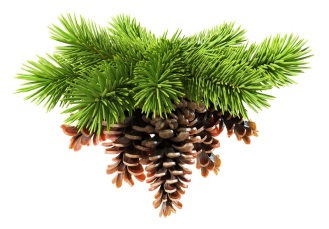 SHOW ASSOCIATION                         2017 RPHSA Year-End ResultsHUNTER DIVISIONSROOKIE WALK-TROT EQUITATION			CROSSRAIL EQUITATIONGrand Champion- Gabrielle Lewis 				Grand Champion- Brita SmithReserve Champion- Reagan Andrist		 		Reserve Champion- Rowan Johnson3rd- Alexis Nolan						3rd- Gabrielle Lewis4th- Brita Smith							4th- Reghan Brandt5th- Madeleine Lewis						5th- Felix Johnson6th- Ava Smith							6th- Alexis NolanGREEN AS GRASS HUNTER				MODIFIED HUNTERGrand Champion- Jovie, ridden by Leah Miller & Julie Brady	Grand Champion- 2 Gingers, ridden by Alexandra DefoeReserve Champion- Clue Me In, ridden by Julie Harter 		Reserve Champ-Woodford Manhattan & Rachel Walker 3rd- Par Te At Six, ridden by Cadence Andrist			3rd- Mikey, ridden by Grace Conners		4th- Gizmo, ridden by Shailyn Wilk				4th- Bohdi, ridden by Sandy Morris5th- After Thought, ridden by Julie Brady & Camryn Rand		5th- Wager’s Gold, ridden by Melanie Johnson6th- Size Matters, ridden by Emma Gooding			6th- Dirty Little Secrets, ridden by Fiona Johnson		BEGINNER HUNTER					BEGINNER EQUITATIONGrand Champion (tie)- Bodhi, ridden by Della Zahn		Grand Champion- Cadence AndristGrand Champion (tie)- KitKat, ridden by Shailyn Wilk		Reserve Champion- Della ZahnReserve Champion- Par Te At Six, ridden by Cadence Andrist	3rd- Emily Sagstetter3rd- Jonah, ridden by Emily Sagstetter				4th- Morgan Morrison4th- Wordsworth, ridden by Morgan Morrison			5th- Shailyn Wilk5th- HBP Kadenzia, ridden by Jayme Krstich			6th- Jacquie Stendahl6th- Jasper, ridden by Morgan MorrisonPRE-CHILDREN/ADULT HUNTER			PRE-CHILDREN/ADULT EQUITATION Champion- Great Lakes, by Sabina Dirkes & Jacquie Stendahl	Grand Champion- Samantha HildrethReserve Champion- Ariel, ridden by Samantha Hildreth		Reserve Champion- Grace Buell 3rd- Wager’s Gold, ridden by Melanie Johnson			3rd- Fiona Johnson 4th- Reign, ridden by Heather Leyh & Sabina Dirkes		4th-Melanie Johnson  		5th- Sweets, ridden by Grace Buell				5th-Heather Leyh  6th- Dirty Little Secrets, ridden by Fiona Johnson			6th-Sabina Dirkes OPEN HUNTER						Grand Champion- Mikey, ridden by Grace Conners		Reserve Champion – Oliver, ridden by Jojo Theriault       		   3rd- Easily Amused, ridden by Serena Ferriere     		                  4th- Cotton Eye Jane, ridden by Gail Brandt				5th- Paris, ridden by Megan Miller			     	  	     6th- Woodford Manhattan, ridden by Rachel Walker			JUMPER DIVISIONS.75m JUMPERS						.85m JUMPERSGrand Champion- Baxter, ridden by Lila Fedor			Grand Champion- Vertical Ollie, ridden by Kelly VolpReserve- Reign, ridden by Heather Leyh & Sabina Dirkes 	Reserve Champion-Easily Amused, by Serena Ferriere 3rd- Vertical Ollie, ridden by Kelly Volp				3rd- Digby, ridden by Shannon Riley		4th- Liliana X, ridden by Gail Brandt & Sandy Morris		4th- Francisco, ridden by Kelly Volp5th- Digby, ridden by Shannon Riley				5th- Emmy, ridden by Connie Duff6th- Wordsworth, ridden by Morgan Morrison			6th- Nairobi, ridden by Katarina Klem		.90m JUMPERS						1.0m JUMPERSGrand Champion (tie)- Blue Steel, ridden by Eleanor Hennen	Grand Champion- Francisco, ridden by Kelly VolpReserve Champion- Francisco, ridden by Kelly Volp		Reserve Champion- Mikey, ridden by Grace Conners3rd- Emmy, ridden by Connie Duff				3rd- 2 Gingers, ridden by Alexandra Defoe		4th-(tie) Expecto Patronum, ridden by Amelia Batson					4th- (tie) Nairobi, ridden by Katarina Klem			6th- Firefly, ridden by Jennifer Hovde				Homestretch Thoroughbred Awards-HUNTERS				Grand Champion- 2 Gingers, ridden by Alexandra Defoe    Reserve Champion- Woodford Manhattan, ridden by Rachel Walker3rd- Wager’s Gold, ridden by Melanie Johnson4th- Love, Luca, ridden by Camryn Rand5th- Vincent Can Go, ridden by Rachel WalkerHomestretch Thoroughbred Awards-JUMPERS				Grand Champion- Francisco, ridden by Kelly Volp & Torianna Eckles   Reserve Champion- Digby, ridden by Shannon Riley3rd- Nowhere to Hide, ridden by Lauren Wood4th- Brother Louis, ridden by Natalie Johnson5th- Red, ridden by Laura OlsonRPHSA Participating Members:Katelyn Yoch			Sarah Allerheileigen		Nithya Malisetti		Paloma GarciaBrooke Brady			Elyse Coatney			Emma Turnquist		Bella CastroLisa Woo			Maddie Burke			McKenna Caspers		Morgan SchelskiNancy McIntyre		Emma Eisenmann		Anni Sellman			Margaret GenereuxAmy Zimmerman		Ana Schultz			Carissa Rosendahl		Maddy DavisThank you to St. Croix Saddlery for helping make 2017 prizes extra special! www.RPHSA.com 